БЛАНК ЗАКАЗА (МЕТАЛЛИЧЕСКИЕ СИТА, Резиновый профиль)                Дата                                                                                                                                                                                                  Наименование организации:                                                                                               Ответственное лицо:       Марка, модель грохота:  Указать необходимые размеры (возможны любые, шаг 1мм):Нужное отметить: X, V, O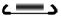 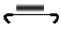 	Кол-во перемычек:_____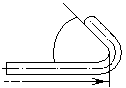 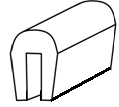 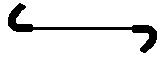 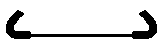 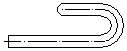 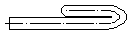 L, мм B, ммb, ммЯчея, ммПрут, ммКол-во, шт.Цена 1шт., руб./с НДСРезиновый профиль (подситник) длина 75см. ____________шт.,Резиновый профиль (подситник) длина 75см. ____________шт.,Резиновый профиль (подситник) длина 75см. ____________шт.,Резиновый профиль (подситник) длина 75см. ____________шт.,Резиновый профиль (подситник) длина 75см. ____________шт.,Резиновый профиль (подситник) длина 75см. ____________шт.,Резиновый профиль (подситник) длина 75см. ____________шт.,